Муниципальное дошкольное образовательное учреждение.«Центр развития ребенка - детский сад №4»Конспект непосредственно образовательной деятельности по физической культуре в первой младшей группе на тему: «Весёлый зоопарк»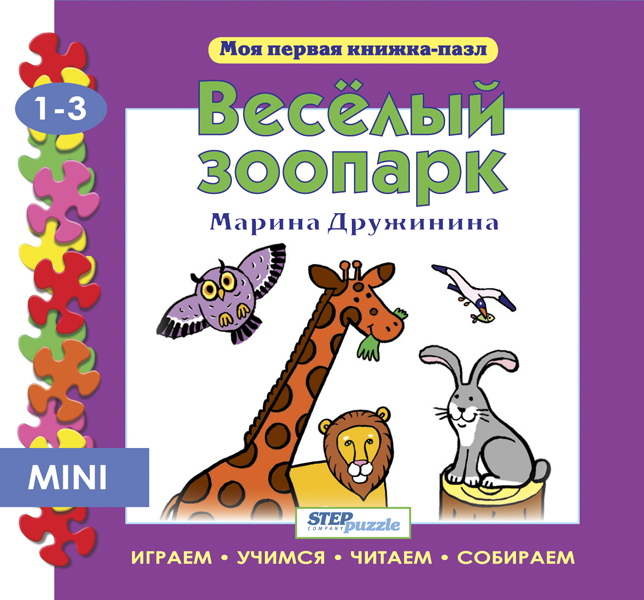                   Разработала:                                            воспитатель Балабина Н.М.г.о. ЭлектростальМарт 2013Обр. область «Физическая культура»Прогр. содержание:  	1. Упражнять детей в ходьбе в колонне по одному, свободной ходьбе, ходьбе по извилистой дорожке.	2. Развивать у детей ориентировку в пространстве.	3. Содействовать развитию ловкости, прыгучести, координации движений.	4. Прыжки, подлезание.Социализация:1. Формировать навыки сотрудничества детей друг с другом.	2. Развивать творческие способности детей.Коммуникация: 	1. Развитие умения по словесному указанию воспитателя находить предметы по названию, называть их местонахождение.	2. Поощрение попыток детей по просьбе воспитателя рассказать о новой игрушке.Пособия и материалы: Большие игрушки: медведь, заяц, обезьянка;  дуга для   подлезания, извилистая дорожка;  корзинки – морковка, грибы, ягоды, шарики по количеству детей, веревка, ленточки.Непосредственно образовательная деятельностьГруппа оформлена под «зоопарк» с воротами дугами.  Дети вместе с воспитателем входят в группу, останавливаются перед воротами.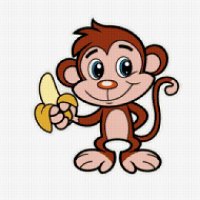  Воспитатель: 	Мы идем сегодня в парк,В наш весёлый зоопарк,  Встретим зайца и медведяОбезьянкиных соседей.В зоопарк идем мы дружноНакормить зверушек нужноНе обидим их ничемИ сыграем вместе все.Воспитатель вместе с детьми проходят через «ворота»- дуги в зоопарк.Дети выполняют подлезание под дуги поочередно друг за другом. Ходьба по извилистой дорожке.Остановка «Заяц»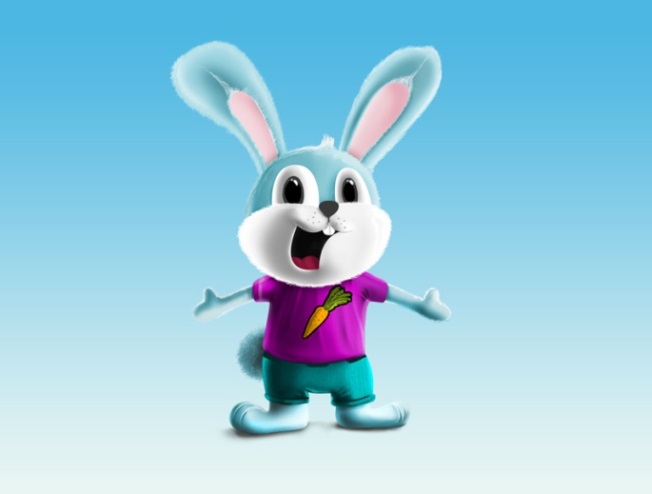 Воспитатель:   Ребята, зайчик у нас очень весёлый. Давайте поиграем с ним, споём и станцуем. Повторяйте за мной движения.Заинька, топни ножкойСеренький, топни ножкой Вот так, этак топни ножкой!Вот так, этак топни ножкой!(Дети топают ножкой, руки на поясе)Заинька, бей в ладошиСеренький бей в ладоши,Вот так, этак бей в ладошиВот так, этак бей в ладоши(Дети хлопают)Заинька повернись, Серенький повернись.Вот так, этак повернисьВот так, этак повернись(Дети поворачиваются 1-2 раза, руки на поясе)Заинька, попляши,Серенький , попляшиВот так, этак попляшиВот так, этак попляши(Дети подпрыгивают на двух ногах)Заинька, поклонись, Серенький поклонисьВот так, этак поклонись!Вот так, этак поклонись!(Дети наклоняются)Воспитатель:  Поиграем, поплясали? Давайте угостим зайчика морковкой, зайчик очень рад.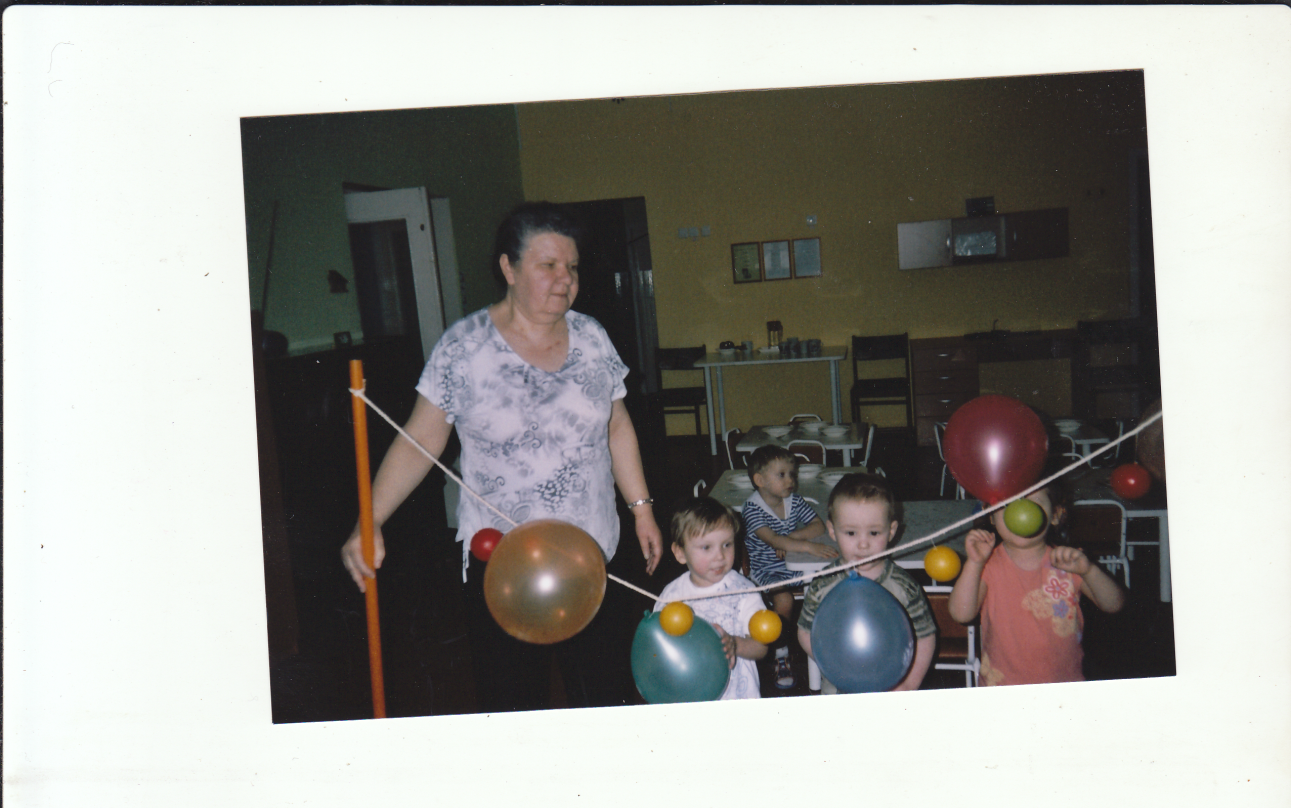 2 остановка «Обезьянка» Воспитатель:  Посмотрите дети, кто нас здесь ждёт? Весёлая обезьянка! Она прыгает с дерева на дерево. Давайте и мы будем подпрыгивать, как обезьянка.(Дети подпрыгивают, стараясь коснуться каждый своего шарика)(Угостим обезьянку бананами)Воспитатель:  Молодцы, хорошо умеете прыгать, но пойдем дальше.Подходят к игрушке Медведя.3 остановка «Медвежонок»Воспитатель:  	Что ты Мишенька грустишь?Не смеешься, не шалишь?Будешь с нами ты играть?Ребятишек догонять?Хороша полянка тутГрибы, ягоды растутИх ребята соберутИ от медведя убегутДети  с воспитателем играют в игру « У медведя во бору»(Дети гуляют, приседают и собирают разноцветные грибы и ягоды, которые предварительно разбрасываются по «полянке»)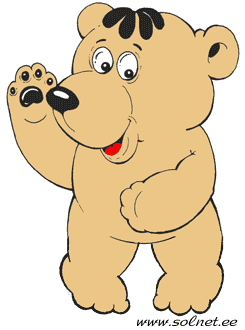 Воспитатель:  Молодцы! Вы были ловкими, много грибов и ягод собрали и от медведя быстро убежали.Воспитатель:  Ребята, давайте оставим эту корзинку  Медвежонку и он будет лакомиться ягодами и грибами и нас вспоминать. До свидания Медвежонок.Воспитатель вместе с детьми выходят за «ворота» зоопарка.Воспитатель: 	Весело мы погуляли?Со зверями поигралиНакормили, поплясалиИ нисколько не усталиА теперь детвораОтдохнуть вам пора.Воспитатель вместе с детьми выходят из группы.«У медведя во бору»Игра проводится на площадке с одной стороны которой воспитатель рисует линию – «опушку леса». За линией находится берлога медведя.Дети подходят к медвежьей берлоге и начинают «собирать ягоды и грибы» приговаривая вместе с воспитателем:У медведя во боруГрибы, ягоды беру,А медведь не спитИ на нас рычит.После слов «и на нас рычит» « медведь» выскакивает из берлоги и старается кого-нибудь поймать. Пойманного ребенка он отводит в «берлогу».Игру можно усложнить: «медведь» не сразу выбегает из берлоги, а некоторое время выжидает. Сначала роль медведя исполняет воспитатель. После того как дети разучат игру, они сами с удовольствием будут исполнять роль медведя.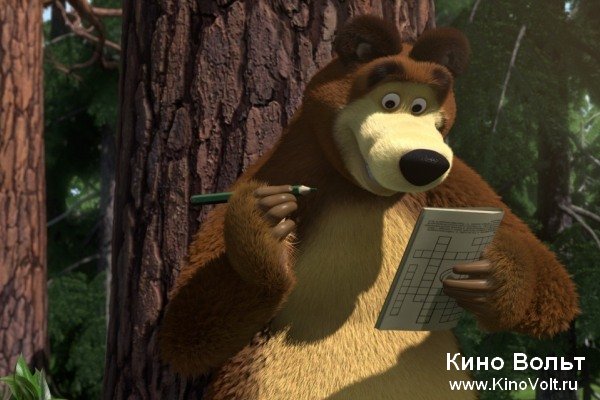 